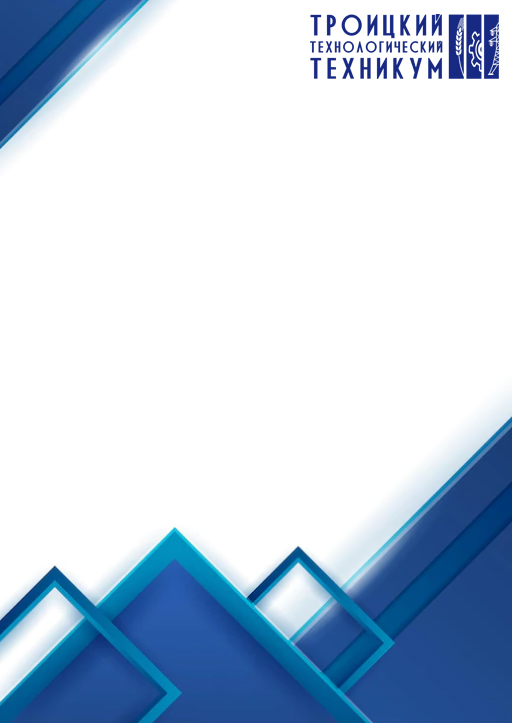 ПРОГРАММАПРОФЕССИОНАЛЬНОЙ ПРОБЫ«ПОВАР»Профессиональная среда: комфортнаяНаименование профессионального направления:повар, кондитерАвтор программы:Лариса Петровна Нестерова,мастер производственного обучения«Повар»Паспорт программы профессиональной пробыПрофессиональная среда: комфортнаяНаименование профессионального направления: повар, кондитерАвтор программы: Лариса Петровна Нестерова, мастер производственного обучения.Контакты автора: Челябинская обл., город Троицк, e-mai: larisa_nesterova_758@mail.ru. телефон:89514695775.Содержание программыВведение (5 мин)	1.Краткое описание профессионального направления.Повар – это специалист, занимающийся приготовлением пищи. Он знает, как определить качество продуктов, как их правильно хранить, сочетать и готовить. В процессе приготовления повар должен придерживаться рецептуры и рекомендованных технологий, но при необходимости он может проявить творческий подход и создать что-то свое. Спрос на людей, умеющих вкусно готовить, был всегда, поэтому можно сказать, что профессия повар – одна из древнейших.2.Место и перспективы профессионального направления в современной экономике региона, страны, мира.	Люди, имеющие специальность повара, устраиваются в организации общепита: рестораны, кафе, столовые. Повара высшего 6 разряда могут рассчитывать на место в самых престижных заведениях. Люди с этой специальностью также требуются в штатах  заготовочных фабрик. Работа повара достаточно высоко ценится, и специалисты данной профессии получают хорошую зарплату. Что касается карьерного роста, то профессионал высшего разряда может стать руководителем кулинарного производства, начальником цеха или бригадиром. Те же, кто хочет попробовать себя в бизнесе, могут открыть частные кафе, столовые.3.Необходимые навыки и знания для овладения профессией. Тенденции в сфере кулинарии постоянно меняются, так что повару необходимо всегда быть в курсе актуальных новинок.Специалист должен знать:- содержание, характер труда в данной сфере деятельности, требования, предъявляемые к личности и профессиональным качествам;- общие теоретические сведения, связанные с характером выполняемой пробы;- технологию выполнения профессиональной пробы;- правила безопасности труда, санитарии, гигиены;- правила использования оборудования и инвентаря на примере практической проб;-последовательность выполнения технологических операций при подготовке сырья и  приготовлении блюд;-правила проведения бракеража;-способы сервировки и варианты оформления, температуру подачи;-правила  хранения  и требования к качеству готовых блюд;-температурный режим и правила охлаждения, замораживания и хранения полуфабрикатов и готовых блюд;-виды необходимого технологического оборудования и производственного инвентаря, правила их безопасного использования.Специалист должен уметь:- выполнять простейшие операции; пользоваться инвентарем, оборудованием и документацией;- выполнять санитарно-гигиенические требования и правила безопасности труда.- выбирать производственный инвентарь и оборудование для приготовления полуфабрикатов и блюд;- использовать различные технологии приготовления и оформления блюд;- оценивать качество готовых блюд.4.  Интересные факты о профессиональном направлении.Слово «ресторан» имеет французские корни. Оно появилось в Париже в 1782 году. У перевода слова два варианта — «возрождаться» и «чувствовать себя лучше». Автором вывески со словом «Ресторан» стал кулинар Антуан Бовилье. Он повесил ее на своей новой таверне и стал предлагать посетителям конкретное меню..Если вы подумаете, что первый ресторан появился в Европе, то сильно ошибетесь. Больше всего развитием ресторанной сети отличался древний Китай. В 1153 году был открыт самый старейший ресторан страны, название которого переводится как «ведро кур от МаЮЧинга». Он пережил войны и потрясения, и до сих пор предлагает посетителям лапшу и жареную курицу. А в Европе самый старый ресторан работает в центре Мадрида. «Собрино де Ботин» был открыт в 1725 году.5.Связь профессиональной пробы с реальной деятельностью.Приготовление блюда из полуфабрикатов рыбы с картофелем и белым основным соусом является одной из необходимых компетенций повара.Постановка задачи (5 мин)1. Приготовить  и подать  блюдо «Рыба запечённая с картофелем по –русски», используя творческий подход к выполнению задания.2. Продемонстрировать итоговый результат, продукт. Демонстрируется вариант готового оформления.Выполнение задания (55 мин)1.Подробная инструкция по выполнению задания				Технология приготовления блюда «Рыба запечённая с картофелем по –русски»На 1 порцию (выход 350 гр.):- треска 161гр;- картофель – 206 гр.;- соус– 125 гр.;- сыр – 5,4 гр.- или сухари 4гр;-маргарин столовый или масло сливочное   -11гр.Шаги:1.Картофель варят в кожице, охлаждают, очищают и нарезают ломтиками,а часть кружочками;										  2.Приготавливают белый основной соус на рыбном бульоне;				 3.Мелко натирают  сыр;                                                                                 		4.Рыбу нарезают  на  филе с кожей  без костей;                                                     		  5. Порционную сковороду смазывают маслом, подливают на неё часть соуса, затем укладывают в середину сырую рыбу, вокруг выкладывают картофель, нарезанный ломтиками, а  на  него аккуратно в виде веера картофель нарезанный кружочками, закрывая полностью  сверху всю рыбу. Блюдо  поливают оставшимся соусом, посыпают тёртым сыром или сухарями, сбрызгивают растопленным сливочным маслом и запекают;6. Запекают 15-20мин,после  вынимают, ставят на плиту и прогревают в течении 3-5мин;7.Отпускают  блюдо в этой же  порционной сковороде.2.Рекомендации для наставника по организации процесса выполнения заданияНаставник   курирует и направляет работу обучающихся, поочередно взаимодействует с участниками. Направляет работу в нужное русло, если вдруг у обучающихся возникают  те или иные затруднения. При необходимости поясняет задание. Основное время отводится на показ и демонстрацию приемов по механической  кулинарной  обработке продуктов, также мастер наглядно демонстрирует приготовление соуса белого, приготовление блюда к запеканию, обращает внимание на отпуск блюда: отпускают блюда  в порционной сковороде, посыпают зеленью петрушки, определяет требование к качеству, сроком хранения.									Во время самостоятельной работы учащихся наставник обходит рабочие места, следит за организацией рабочего места, санитарией, правильным ведением технологического процесса, оказывает помощь в подготовке и приготовлении, акцентируя внимание на выполнении правильных приемов работы.При необходимости приостанавливает работу, указывая на ошибки, в последующем объясняя причины и способы их устранения.Контроль, оценка и рефлексия (20 мин)1.Критерии успешного выполнения задания.- соблюдение техники безопасности, правил санитарии и личной гигиены;- способность проявлять творчество при  приготовлении блюда;- умение работать по образцу;- соблюдение технологии приготовления блюд.				2.Рекомендации для наставника по контролю результата, процедуре оценки.Готовое блюдо должно соответствовать образцу по:- составу –  полуфабрикат из рыбы, картофель, соус белый основной, сыр или сухари;- весу – готовое блюдо должно соответствовать образцу, выход 350гр.;- внешнему виду – оформление должно соответствовать образцу.3.Вопросы для рефлексии:Какие новые знания, умения и навыки  вы приобрели во время выполнения профессиональной пробы?Как соотносятся ваши индивидуальные особенности с требованиями профессии «Повар»?В чём, по-вашему, плюсы данной профессии? А в чём заключаются трудности?Что  показалосьвам интересным, а что – нет при прохождения пробы?Возможно ли данное профессиональное направление для вас?Инфраструктурный листПриложение и дополненияПриложение № 1ВидФормат проведенияВремя проведенияВозрастная категорияДоступность для участников с ОВЗБазовыйочный90 минут8-9 классыУчастие школьников с ОВЗ и инвалидностью не предполагается.НаименованиеРекомендуемые технические характеристики с необходимыми примечаниямиКоличествоНа группу/на 1 чел.Столы производственныеНа 2 рабочих места4На группуМойка кухонная4На группуВесы электронные4На группуМиски1На чел.Ложки1На чел.ЛопаткаТефлоновые1На чел.НожиУниверсальные1На чел.Кастрюля1 л1На чел.Сковороды порционные1На чел.Доски разделочные1На чел.             Тёрки10На группуНожницы1На группуСсылкаКомментарийhttps://ttt.troitsk.su/Профессия повар: описание, плюсы, минусы, где получить https://ttt.troitsk.su/